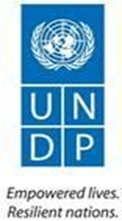 INDIVIDUAL CONSULTANT PROCUREMENT NOTICE   -DEADLINE EXTENSION                                                      title of consultant:  INDIVIDUAL CONSULTANT (IC) TO SUPPORT PRIVATE SECTOR SOLAR INDUSTRY IN GOVERNMENT TENDER PARTICIPATIONCOUNTRY: BOTSWANADESCRIPTION OF ASSIGNMENT: Identify challenges preventing the private sector solar energy companies from engaging in government solar related tenders and develop action plan to address the identified challenges.PROJECT NAME:   Environment and Climate Change ResponseSUPERVISION: Project Manager – BiogasBACKGROUNDBotswana has abundance of renewable energy resources (solar) and yet the uptake of renewables is significantly low.  In light of this,  the United Nations Development Programme (UNDP) convened a Platform to bring together the Ministry of Mineral Resources, Green Technology and Energy Security (MMGE), Business Botswana (BB) and its  related  ( Energy, Engineering and Manufacturing Sectors), Development Partners, European Union (EU), The Deutsche Gesellschaft für Internationale Zusammenarbeit GmbH (GIZ), the United Kingdom (UK), the United States of America (USA) and UNDP, in order to   support  the update  the Renewable energy in Botswana . As part of this platform the MMGE  produced a list of opportunities   they  are rolling out  for renewable energy projects in Botswana for the immediate and long term.The platform discussed how the private sector in Botswana can immediately engage in implementing these opportunities.  The discussions revealed that the private sector face several challenges and cannot readily avail of these opportunities.  This consultancy therefore aims to engage a consultant who will, in detail, identify the challenges facing  the private sector and determine what are possible solutions that  can be put in place to enable the private sector to benefit from the opportunities availed by government. The consultant will as well develop a comprehensive action plan in support of the solutions proposedDETAILED TERMS OF REFERENCE and instructions to bidders should be obtained from: https://www.bw.undp.org/content/botswana/en/home/procurement.htmlSUBMISSION REQUIREMENTSProposals with reference should be submitted in a sealed envelope clearly labelled, “Individual Consultant (IC) to support Private Sector Solar Industry in government tender participation” should be submitted at the following address no later than 07th May 2021 at 12:00pm (Botswana Time), to: The Resident RepresentativeUnited Nations Development ProgrammeP.O. Box 54Gaboroneor by email to: procurement.bw@undp.orgAny request for clarification must be sent in writing, or by standard electronic communication to the address or e-mailed to enquiries.bw@undp.org UNDP Botswana will respond in writing or by standard electronic mail and will send written copies of the response, including an explanation of the query without identifying the source of the inquiry to all prospective facilitators.NOTE: Consultancy firms/companies interested in applying for this assignment are free to do so provided they submit a CV of only one qualified consultant and present its bid in a manner that would allow for evaluation of the bid in accordance with the evaluation criteria specified in these solicitation documents. That is, the experience required is that of the individual whose CV would have been submitted by the company rather than that of the company. Further, if the submitted bid wins, the ensuing contract will be between the UNDP and the company/firm, not the individual